Протокол № 16засідання педагогічної радиМартинівського ліцею                                                                                                                      07.05.2024Голова педради – Світлана ПогрібнаСекретар – Ольга ПервакПрисутні: 23 чол.Відсутні: 1 чол.Порядок денний:1. Про   вибір    підручників    для   здобувачів повної загальної середньої освіти  та педагогічних працівників у 2023–2024 роках (11 клас)  (виступ заступника директора з навчально-виховної роботи Ольги Первак).2. Про  переведення   освітнього    процесу на навчання з використанням дистанційних технологій (інформація  директора  Світлани Погрібної).1.С Л У Х А Л И:	Ольгу Первак, заступника директора з навчально-виховної роботи,  яка повідомила, що відповідно  до  Закону України «Про освіту»,  Порядку проведення конкурсного відбору підручників (крім електронних) та посібників для здобувачів повної загальної середньої освіти і педагогічних працівників, затвердженого наказом Міністерства освіти і науки України від 21 вересня 2021 року № 1001 (зі змінами), зареєстрованим в Міністерстві юстиції України 11 листопада 2021 року за № 1483/37105, на виконання наказу Міністерства освіти і науки України від  22  березня  2024  року №  381  «Про проведення конкурсного відбору підручників (крім електронних) для здобувачів повної загальної середньої освіти та педагогічних працівників у  2024  році з окремих навчальних предметів (інтегрованих курсів)  (7  та  11  класи)»,  листів Міністерства освіти і науки України від 24 квітня 2024 року №  1/7119-24 «Про забезпечення виконання наказу МОН від 22 березня 2024 року № 381», відділу освіти культури та спорту від 25 квітня 2024 року № 11-01-35/04/235 «Про додатковий конкурсний відбір підручників для 7 та 11 класу закладів загальної середньої освіти» та з метою організації прозорого вибору закладами освіти підручників для 7 та 11 класів, що можуть видаватися за кошти державного бюджету потрібно обрали підручники  для учнів і педагогічних працівників 11 класу.В И С Т У П И Л И: Оксана Шокодько, вчитель історії, яка ознайомила присутніх із вибранимипідручниками історії України та всесвітньої історії для учнів та вчителів 11 класу ЗЗСО.У Х В А Л И Л И:Затвердити такий  вибір підручників  для здобувачів повної загальної середньої освіти та педагогічних працівників у 2023-2024 роках (11 клас):1. «Всесвітня історія» - підручник для 11 класу закладів загальної середньої освіти, (автор щупак І.Я.) у кількості  13 шт.Альтернатива:Васильків І.Д., Сіромський Р.Б., Островський В.В.Полянський П.Б.2. «Історія України» -  підручник для 11 класу закладів загальної середньої освіти, (автор Власов В.С., Кульчицький  С.В., Панарін О.Є.) у кількості  13 шт.Альтернатива:Галімов А.А., Гісем  О.В., Мартинюк О.О. Хлібовська Г.М., Крижановська М.Є., Наумчук О.В.2. Ніні Прощенко, завідувачу бібліотеки: 	2.1. Внести дані про вибрані підручники для 11 класу в ПЗ «КУРС Школа» на базі ІСУО.                                                                                                                 До 08.05.2024	2.2. Передати результати вибору в електронній формі у відділ освіти, культури та спорту Мартинівської сільської ради.                                                                                                                 До 09.05.20243. Олені Білашовій, відповідальній за ведення сайту закладу, вчителю інформатики, розмістити копію протоколу педагогічної ради «Про   вибір    підручників   для   здобувачів повної загальної середньої освіти  та педагогічних працівників у 2023 – 2024 роках (11 клас)»  на сайті.Голосували: «За» – 23,  «Проти» – 0,  «Утримались» – 02. С Л У Х А Л И:Світлану Погрібну, яка сказала, що відповідно   листа  Департаменту  освіти  і  науки   Полтавської військової  адміністрації  від  07 травня 2024 року                    № 02.02-05/597, листа  відділу  освіти, культури та спорту Мартинівської  сільської ради від 07 травня 2024 року «Про навчання  у  дистанційному  форматі»,  враховуючи  всі  можливі провокації та обстріли військами рф території України, з метою збереження життя  та здоров’я учасників освітнього  процесу  потрібно перевести освітній процес 09 травня 2024 року на онлайн навчання з використанням дистанційних технологій.У Х В А Л И Л И:1. Організувати освітній процес у закладі освіти 9 травня 2024 року в дистанційному  форматі.2. Педагогічним  працівникам:2.1. Забезпечити   виконання навчальних планів і програм у повному обсязі   шляхом   застосування  технологій   дистанційного   навчання. 2.2.Використовувати платформу   Classroom від   компанії Google  Suite for Education  для здійснення освітнього процесу під час дистанційного навчання.  2.3.Керуватися Положенням про дистанційну форму здобуття повної загальної середньої освіти.  3. Класним   керівникам провести інструктажі з безпеки життєдіяльності під час дистанційного  навчання, з  питань пожежної  безпеки,  поведінки на дорогах, на  водних  об’єктах тощо.4. Заступнику директора з навчально – виховної  роботи  Оксані Шокодько взяти  під  особистий  контроль  виконання  навчальних  програм.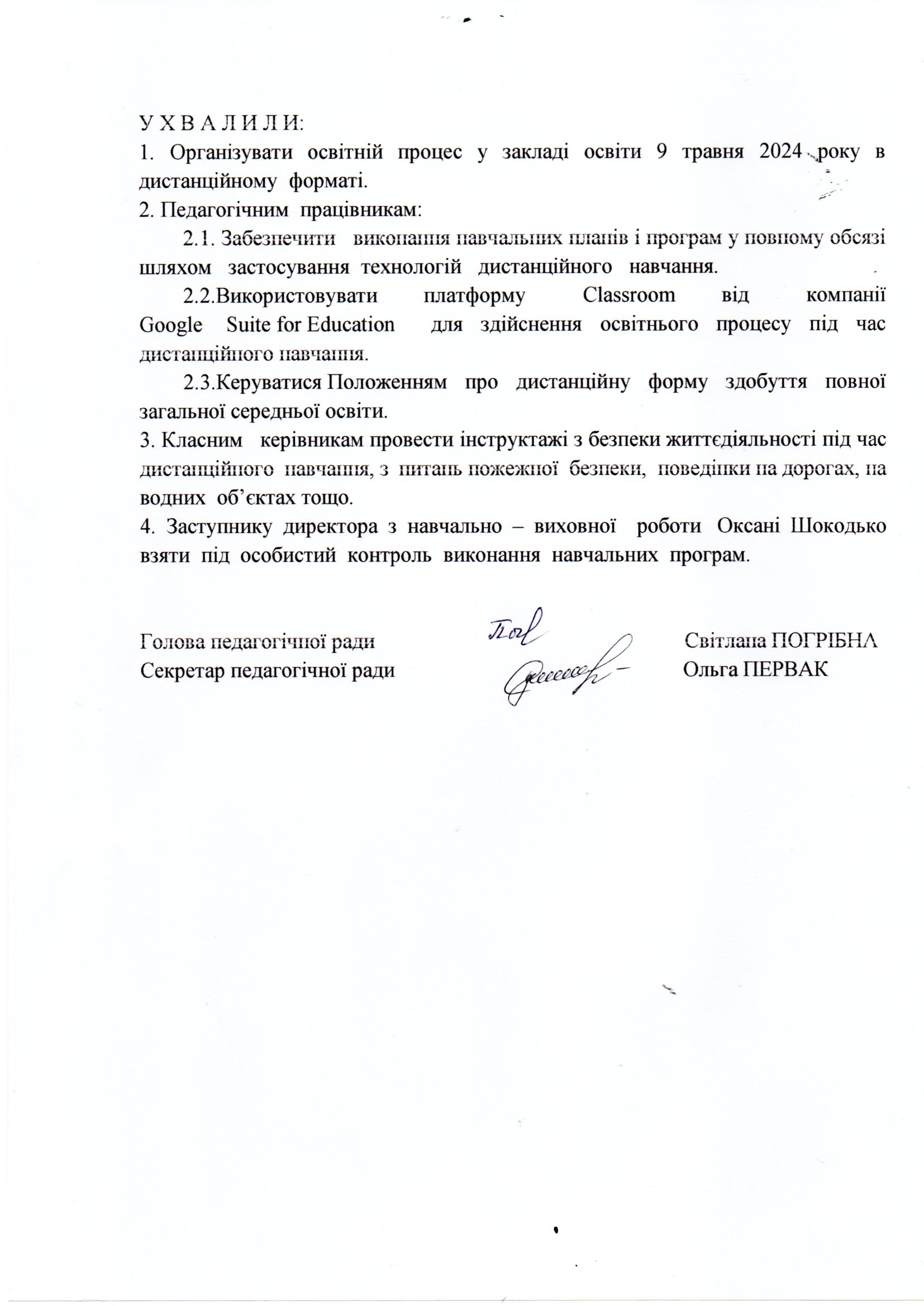 Список учителів, які присутні на засіданні педагогічної ради 07.05.2024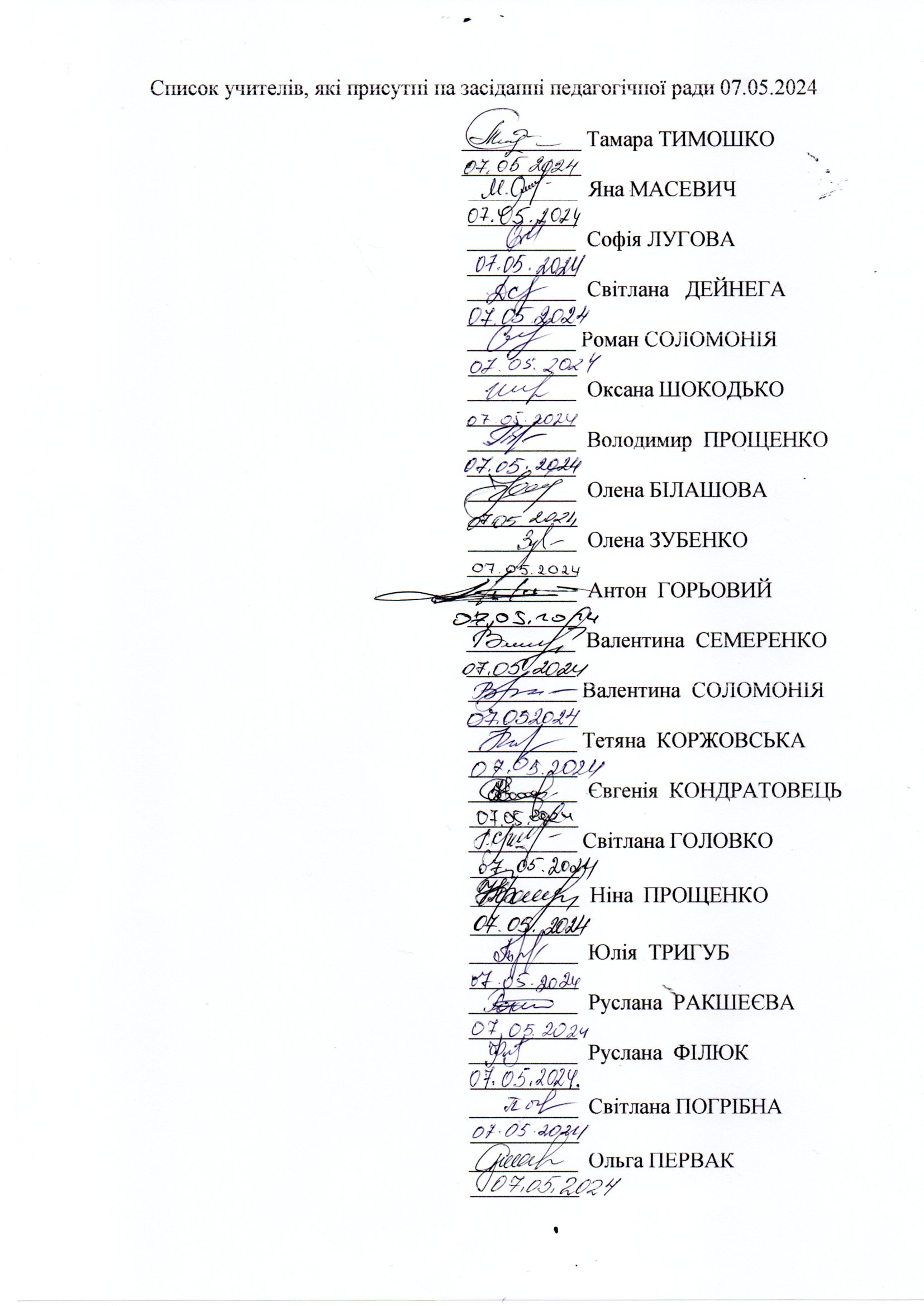 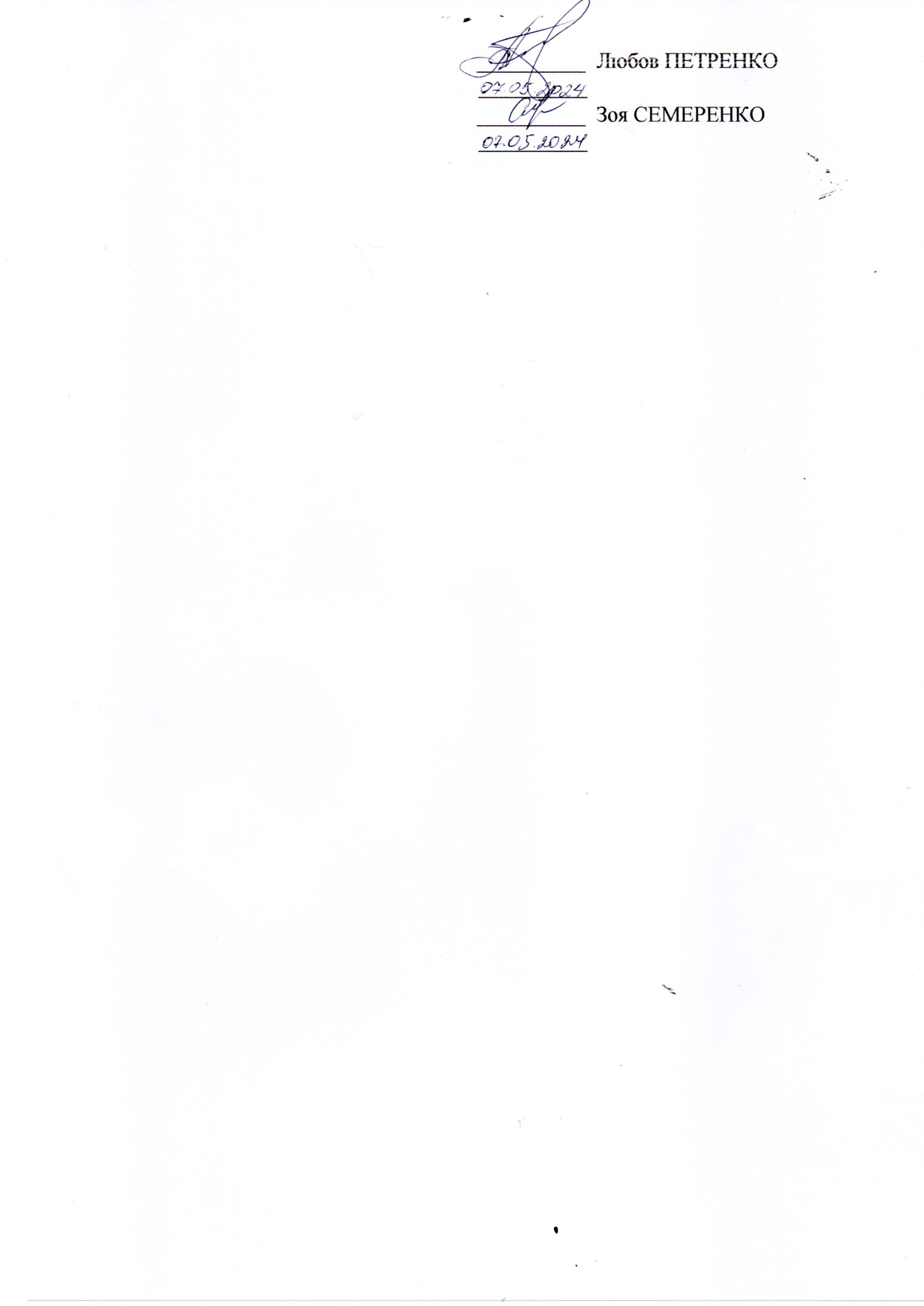 